MINUTESLIBERTY SELECTBOARDFebruary 4, 2019     6:00 PMSelectboard Attendance:  Melinda Steeves, 1st SelectmanCarrie Peavey, 2nd SelectmanHenry Hall, 3rd SelectmanTown Officials:  Administrator Kenn Ortmann, Road Commissioner Tammy Reynolds, Fire Chief Bill Gillespie, Clerk/Tax Collector/ Registrar of Voters Gail PhilippiGuest(s):  Chief Deputy Jason Trundy, Waldo County Sheriff's Office, Richard Frost, School Board Representative, RSU #3Open Public Meeting:  6:05 PMApprove Minutes:  Pursuant to review Selectman Steeves moved and Selectman Peavey seconded approval of the January 28, 2019 minutes. Unanimous.Warrant Review and Approval:  Done.Officials/Public commentsMeet with Richard Frost, School Board Representative, RSU #3:  Mr. Frost discussed the news that Superintendent Austin is taking another job and how he hopes the search for a replacement will occur.  He summarized the new approach to preventative maintenance with new personnel.  He noted that issues proposed to be addressed in the next two years include the boiler, septic system, limited roof repair and well maintenance.  Issues proposed to be addressed in the next five years include air handling, a new well, additional roof repairs, wall repair/replacement, paving, and storm drainage.  Issues proposed to be addressed in the next ten years include a well pump and the main electrical entrance.Meet with Chief Deputy Jason Trundy, Waldo County Sheriff's Office, to discuss parking control options:  The Selectboard, Fire Chief Gillespie and Road Commissioner Reynolds discussed with Chief Deputy Jason Trundy the parking and safety issues the Town has experienced and ideas about how to address the problem.  Contracting with the sheriff's Department to provide this service will be expensive.  On the basis of his research and discussions with other communities , the model he suggested has worked in other communities includes:Create a "friendly" ordinance.  First "ticket" is really a warning with an explanation of what will happen if there are further multiple violations.Be consistent in parking ordinance enforcement.Have a graduated penalty.  Pay quickly (e.g. 10 days) its inexpensive.  Delay paying and cost goes up.Complaints/challenges/appeals addressed by Selectboard or designated individual so no court costs.  This provided an administrative Due Process."Boot" is a last resort only after multiple violations without payment.  Other communities' experience is that it is necessary very infrequently.  It does appear to let folks know the Community takes parking violations seriously.Road Commissioner Reynolds will work on another draft of the article dealing with parking.TA informational itemsMedia stories:  None.Revaluation project status report:  TA Ortmann noted he spoke with Garnett Robinson and they are in a more time-consuming stage of reviewing multiple properties taxed as one.  He is ready for our informational meeting scheduled for next weekHammond Lumber credit terms:  TA Ortmann noted that pursuant to Hammond taking over EBS clients of EBS have to get into sync with the Hammond Lumber credit terms.  First Selectman Melinda Steeves signed the document.Old Business FY20 budget:  TA Ortmann noted the only change since last week is firming up the TCSWMO amount.FY20 Warrant:  TA Ortmann will work with Road Commissioner Reynolds to fine tune the Parking warrant articles pursuant to the conversation with Chief Deputy Jason Trundy.  Tthe Selectboard asked that the "Citizens Initiative" section of the warrant be moved back to after the "Independent Services" section.  TA Ortmann will also work to further clarify the Ambulance Service request articles.Other:  None.New BusinessLiberty Craft Brewing license renewal:  The Selectboard reviewed and approved.Maine DOT cutting trees by cemetery on Rt. 220 in South Liberty:  The Selectboard has no objection to Maine DOT cutting the trees.Other:  None.Other Business:  NoneAdjournment:  8:25 PMRespectfully submitted,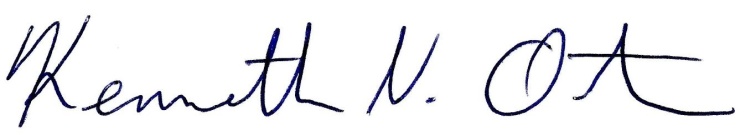 Kenn OrtmannTown Administrator